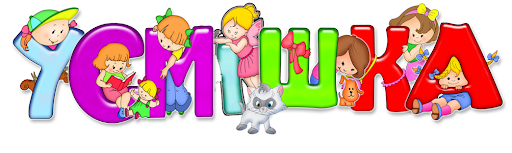 План роботидитячого табору відпочинку денного перебування при Чорноморському навчально-виховному комплексіз 08.06.-29.06.21 рокуДатаНазва заходуВідповідальні08.06.21День знайомстваОзнайомлення з правилами поведінки у таборі. Інструктаж з техніки безпеки (первинний). Вироблення Правил поведінки у таборіВихователі загонів08.06.21День знайомстваКонцертна програма присвячена відкриттю табору «Запрошуємо до табору». Конкурс малюнку на асфальті «Здрастуй, любе літечко!»Гайванюк Д.Р.Верис К.В.08.06.21День знайомства«Раз, два, три – речівку й пісню розучи!» (розучування загонової пісні і речівки). Ігри за інтересамиВихователі загонів08.06.21День знайомстваРобота гуртків. Робота шкільної бібліотекиКерівники гуртків09.06.21Прийом дітей, розташування по загонах.Вихователі загонів«Сміймося на здоров’я!»Ранкова гімнастика. ЛінійкаФіз.інструктор«Сміймося на здоров’я!»Бесіда з БЖ «Санітарно-епідеміологічні заходи” (Правила користування вмивальними та туалетами загального користування. Причина побутових отруєнь. Ознаки неякісного стану продуктів харчування. Ознаки харчового отруєння та правила першої допомогиВихователі загонів«Сміймося на здоров’я!»Весела гуморина «День навпаки». Конкурс на кращого розповідача гуморески.Орловська Ж.В.Кармазіна В.В. Колесник Г.Г.«Сміймося на здоров’я!»Перегляд мультфільмів. Робота гуртків. Вихователі загонів«Сміймося на здоров’я!»Виставка карикатур «Моя посмішка»«Сміймося на здоров’я!»10.06.21Прийом дітей, розташування по загонах.Ранкова гімнастика.  ЛінійкаФіз.інструкторHELLO,BEBI!Бесіда з БЖ на тему «Газ у побуті».Вихователі загонівHELLO,BEBI!Розважальна програма "Чарівний світ англійської мови" Соколова К.М. Бадира Ю.М.HELLO,BEBI!Конкурс загадок.Вихователі загонівHELLO,BEBI!11.06.21Прийом дітей, розташування по загонах.Школа безпекиРанкова гімнастикаФіз.інструкторШкола безпекиЛінійка Школа безпекиБесіда з БЖ «Як поводитися на випадок нападу»Школа безпеки«А вам слабо?» конкурс скульптурЕрудит-шоу"Самий розумний" Чумак Л.О.Шевчишина А.А, Ільченко Т.Ф.Школа безпекиБесіда з БЖ «Пустощі і кримінальна відповідальність»Вихователі загонівШкола безпекиВесела дискотекаВихователі загонів14.06.21Прийом дітей, розташування по загонах.Вихователі загонівРанкова гімнастикаДобрим бути – добре!!!Лінійка Добрим бути – добре!!!Бесіда з БЖ « Як поводитися на водних об’єктах влітку» Вихователі загонівДобрим бути – добре!!!Операція «Чисте подвірʹ я»Берладіна Я.І.Добрим бути – добре!!!Захід «Природа – наш дім»Кострикіна Н.І.Добрим бути – добре!!!Конкурс малюнка на асфальті « Щасливе дитинство»15.06.21Прийом дітей, розташування по загонах.День модиі дизайнуЛінійка День модиі дизайнуБесіда з БЖ «У парку відпочинку». Екскурсія в приміський парк відпочинку.Вихователі загонівДень модиі дизайнуКонкурс-дефіле «Етно – стиль сьогодення». Антонюк О.О. День модиі дизайнуУ майстерні з боді-артуКер.гуртка –Леонова В.І.День модиі дизайнуКонкурс перукарів «Заплету косу – дівочу красу».Вихователі загонівДень модиі дизайну16.06.21Прийом дітей, розташування по загонах.Ранкова гімнастикаДень казкиЛінійка Фіз.інструкторДень казкиІнструктаж з ТБ на дорозі. Екскурсія до бібліотекиДень казкиПопуляризація дитячої книги. Українські письменники дітям.Берладіна Я.І.День казкиПерегляд дитячих   сучасних казок. Вихователі загонівДень казкиВікторина «З якої це казки». Робота шкільної бібліотекибібліотекарДень казки17.06.21Прийом дітей, розташування по загонах.Ранкова гімнастикаДень мультиківЛінійка Фіз.інструкторДень мультиківІнструктаж з ТБ -правила захисту від комах, кліщів, комарів Вихователі загонівДень мультиківІсторія мультиплікації. Відривний календар«Історія іграшок»Богданова Л.О.День мультиківПерегляд мультиківЗнайомство з улюбленими героямиВихователі загонівДень мультиків18.06.21Прийом дітей, розташування по загонах.Вихователі загонівДень смаколиківРанкова гімнастика. Інструктаж з ТБ «Отруєння грибами»Вихователі загонівДень смаколиківРататуй! Конкурс на вигадану страву «Мультяшки-вкусняшки» (рецепт + малюнки). Буга О.Д.День смаколиківКулінарне шоу «Смачна Україна» Знавці українських страв.Юрченко К.День смаколиківРобота гуртків. Робота шкільної бібліотекиДень смаколиківТелетусовка. Хореографічний турнір. "Танці з зірками"22.06.21Прийом дітей, розташування по загонах. Ранкова гімнастикаДень НептунаЛінійка. Інструктаж з ТБ «Купання влітку»Фіз.інструкторДень НептунаРозважальна програма «День Нептуна»Васькова Т.К.День НептунаРобота гуртків.День НептунаІгри на свіжому повітрі з водою «Веселі обливалки»День Нептуна23.06.21Ранкова гімнастика ЛінійкаДень здоров 'яІнструктаж з ТБ на тему «Перегрівання на сонці»День здоров 'яХода з перешкодами  «Як приручити дракона».Спортивні змагання з легкої атлетикиТалаліхіна С.А.День здоров 'яБесіда на тему: «Ми – за здоровий спосіб життя». Буга О.Д.День здоров 'яТурнір по міні-футболу24.06.21Прийом дітей. Ранкова гімнастикаДень навпакиІнструктаж з ТБ -бесіда «Вибухонебезпечні предмети».Робота шкільної бібліотекиЦиж Л.В. День навпакиДень навпаки -хлопці передягаються в дівчат і навпаки..Бібліотекар День навпакиКонкурс на кращого бантика, зачіскуБузажи М.В.День навпаки25.06.21Прийом дітей. Ранкова гімнастика ДеньпатріотаІнструктаж з ТБ на тему  «Правила поведінки пішоходів». Фіз.інструкторДеньпатріотаЗагальне свято до «Дня Конституції України»Гайванюк Д.Р.ДеньпатріотаКараоке на майдані. (Сучасні українські пісні)Алфьорова Т.Д.ДеньпатріотаПерегляд мультфільмів про козаків29.06.21Ранкова гімнастика ЛінійкаОстаннє телешоуІнструктаж з ТБ. Бесіда про відпочинок вліткуФіз.інструкторОстаннє телешоуКонцертна програма «Все буде добре!» Закриття табору. Нагородження Васькова Т.К.Останнє телешоуПідведення підсумків літнього відпочинку. «Залишаю вам на згадку» - скарбничка відгуків та побажань про життя в таборі.Останнє телешоу